Развитие речи. Тема «Полевые цветы».Взрослый: вспомни, как называют, одним словом цветы которые растут в поле, на лугу, за которыми никто не ухаживает? (полевые). 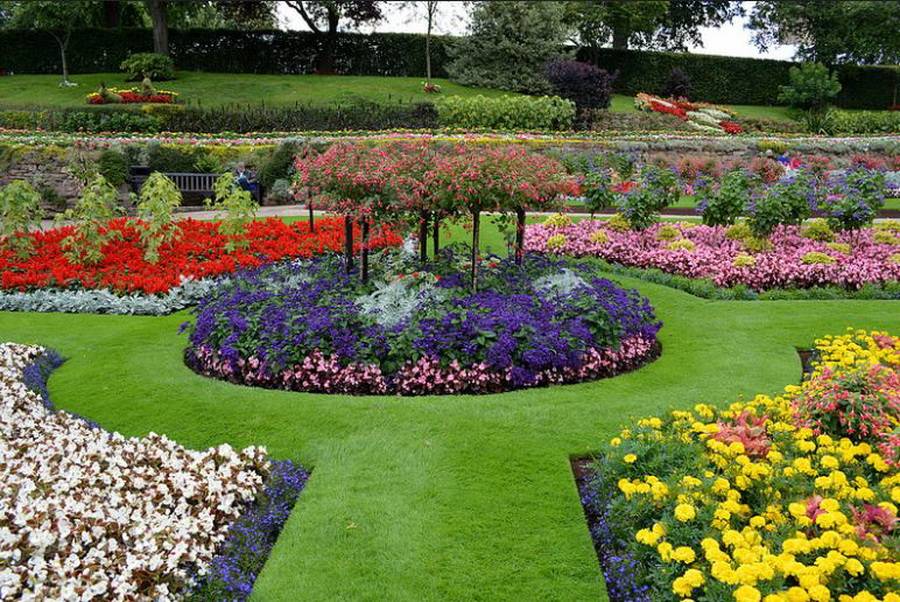 Посмотри на картинку, что на ней нарисовано? (клумбы с цветами). Цветы, которые растут на клумбах, на огороде у бабушки, в саду, за которыми ухаживают люди, называются садовыми.- Как люди ухаживают за цветами? Что нужно цветочкам, чтобы они хорошо росли и красиво цвели? (поливают, рыхлят землю).- А чем похожи все цветы, что у них общего? (есть стебель, листья, лепестки).- Чтобы на клумбе выросли цветы, надо сначала посадить в землю семена, из них вырастет стебель, на нем листочки, а потом распустится цветок из бутона.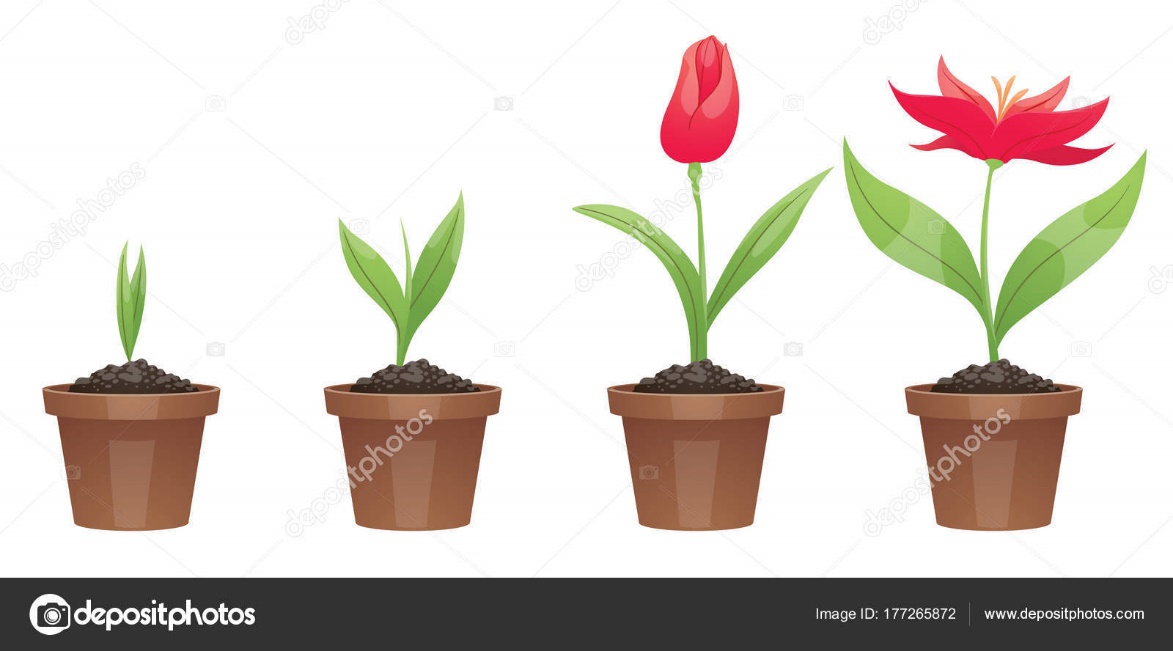  Только надо обязательно поливать цветы, потому что они живые и им надо пить воду, чтобы вырасти. Давай мы с тобой поухаживаем за нашими растениями.Материалы: лейка, тряпка, совочек, лопаточка, палка для рыхления, пульверизатор и ненужные для ухода за цветами вещи (книга, кубик, мячик)Ход игры: на столе лежат предметы, предложите ребёнку выбирать только те, которые являются орудиями труда и нужны для ухода за цветами. Пусть ребёнок выберет их, назовёт и говорит, что ими делают.Загадки.-А сейчас давай, я буду загадывать тебе загадки, а ты мне скажешь, про какой цветок загадка:Был он желтеньким цветком –Белым стал, как снежный ком.Дунут девочка и мальчик –Облетает… (одуванчик). Какой это цветок? (- полевой)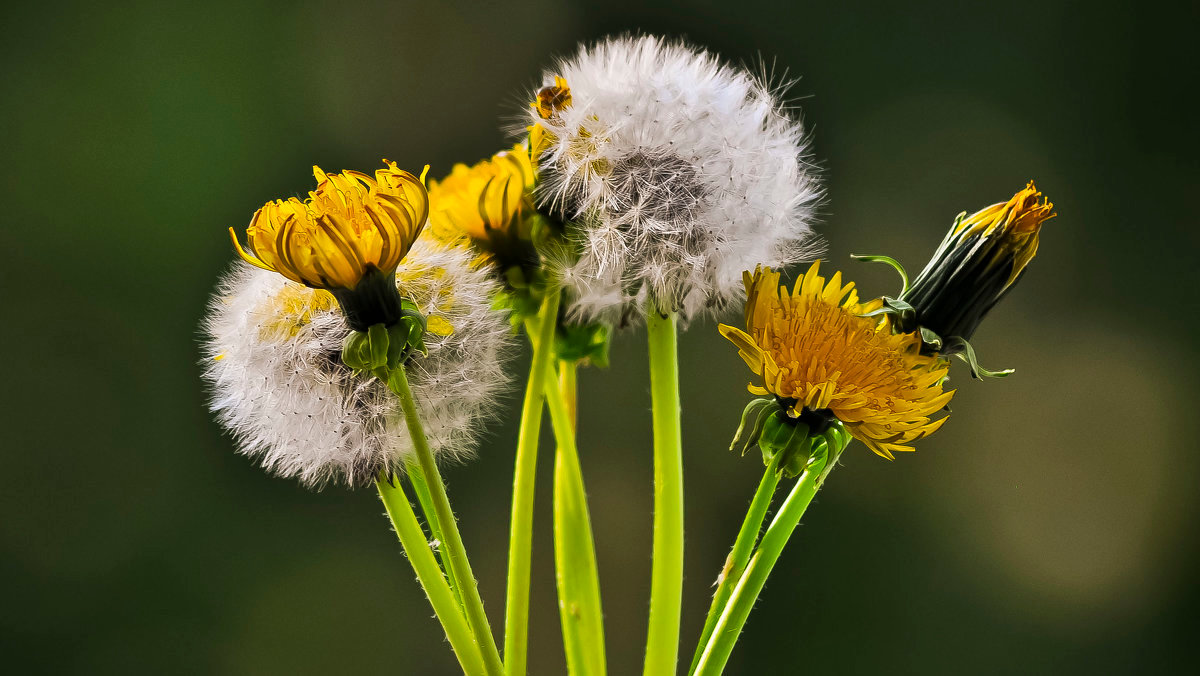 Вырос в поле цветочек:Сверху - синий огонечек,Снизу – тонкий стебелек.Что за цветик? (Василёк). (тоже полевой).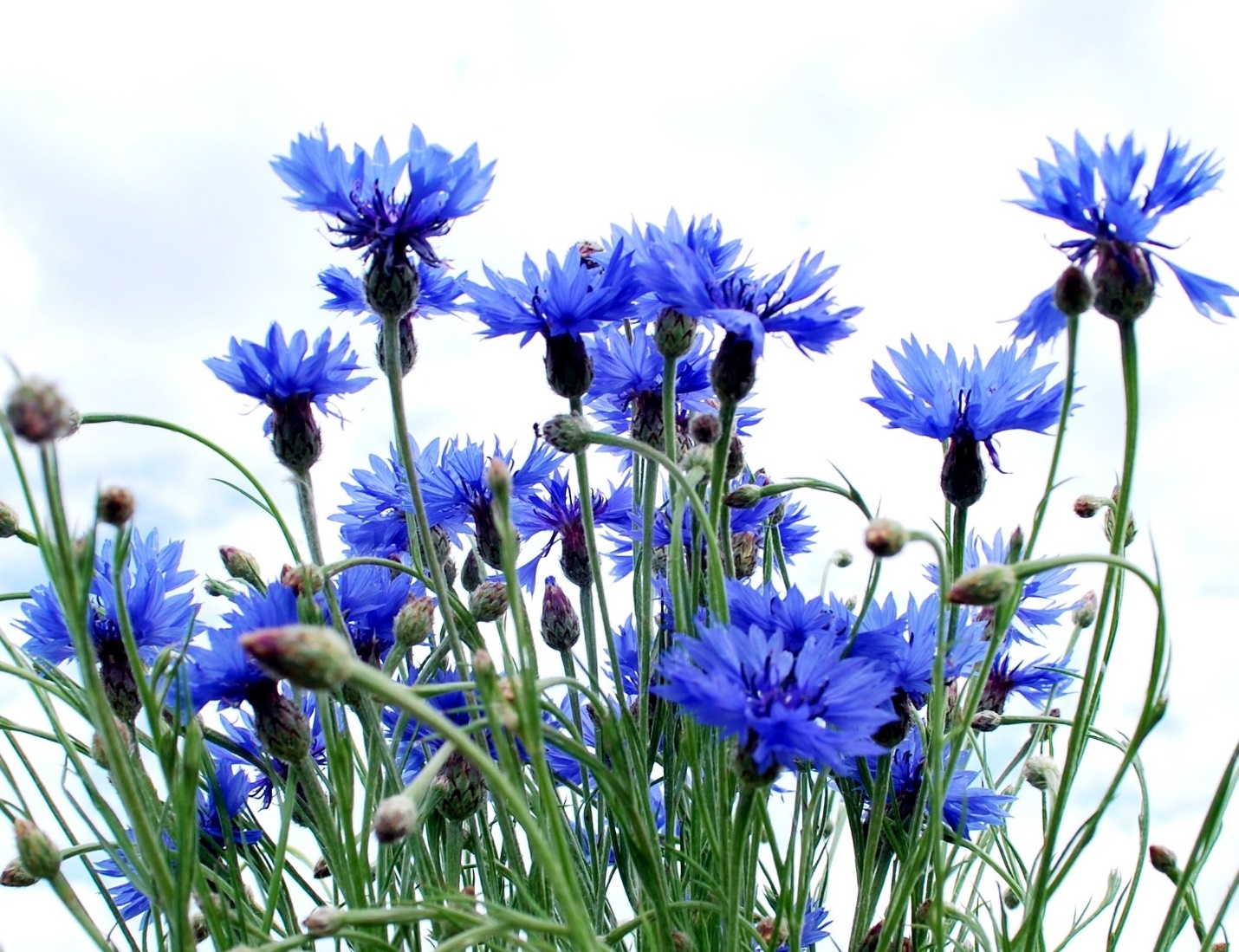 Цветики - корзинкойС желтой серединкой,Белая рубашка.Хороша (ромашка). А это какой цветочек? (Правильно, есть ромашки полевые, а есть ромашки садовые, которые выращивают люди у себя на клумбах для красоты).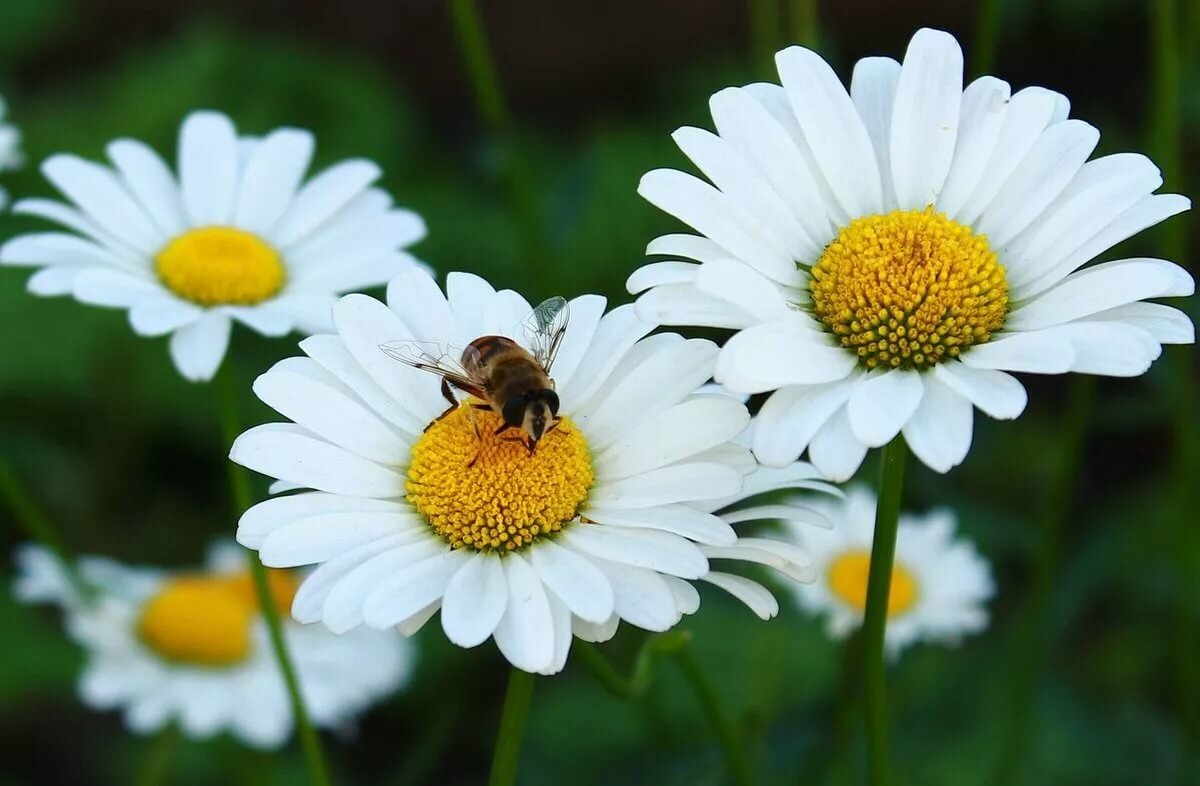  Выросли звоночки в ряд.Жалко только – не звенят.Синие бутончики –Это … (колокольчики). (Полевой цветок).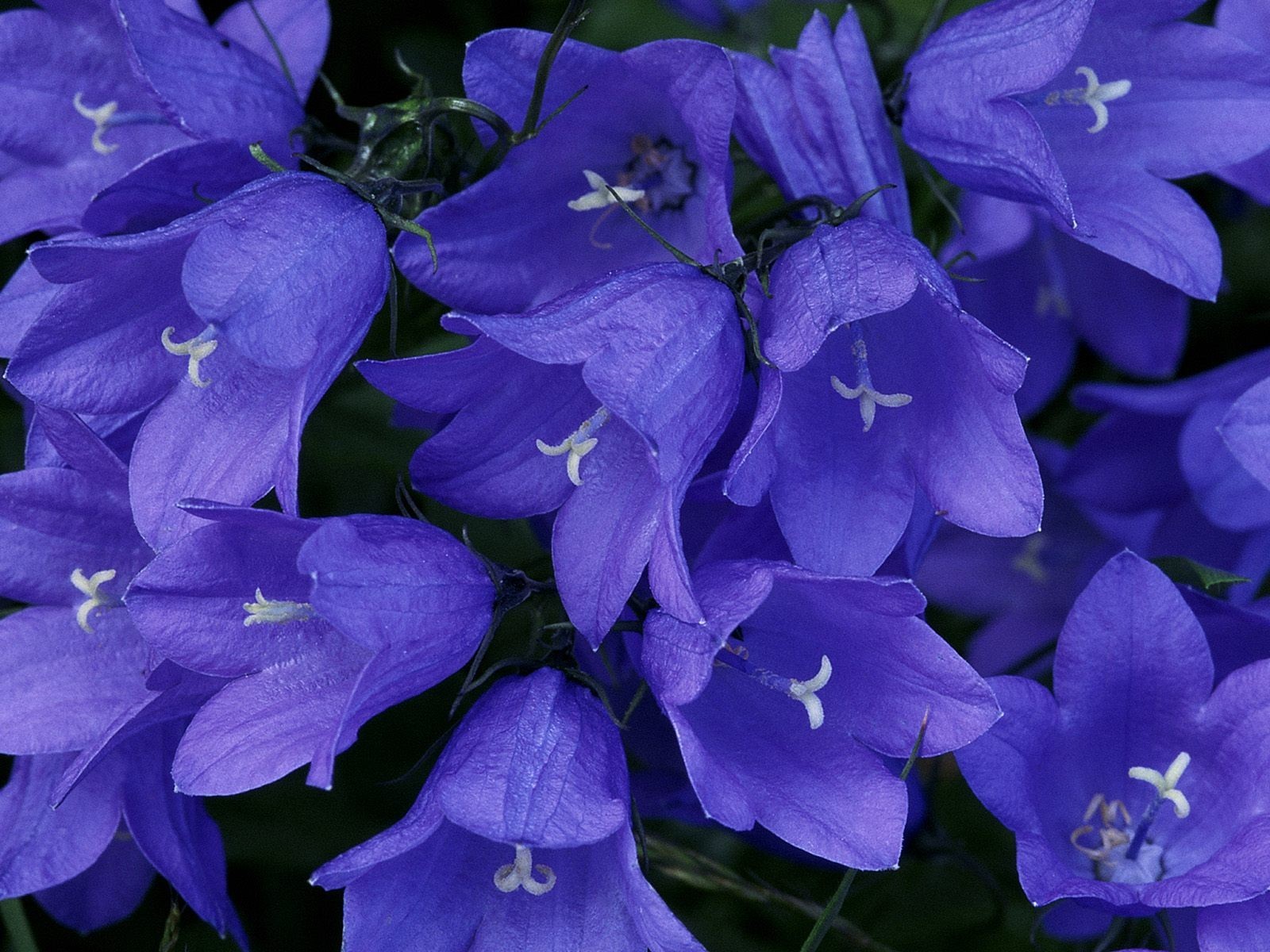 .Игра с прищепками.Прикрепите прищепки к серединке цветка соответствующего цвета (красный, синий, желтый, зеленый).Рисование. «Дождик-дождик, лей-лей-лей, вырастут цветы скорей!»Ребёнок рисует пальчиками капельки дождя и серединки цветов.